Using Test modeOverviewYou can take customized practice tests on any study set or print it out and practice on paper.Step 1: Click the Test button on the main set page: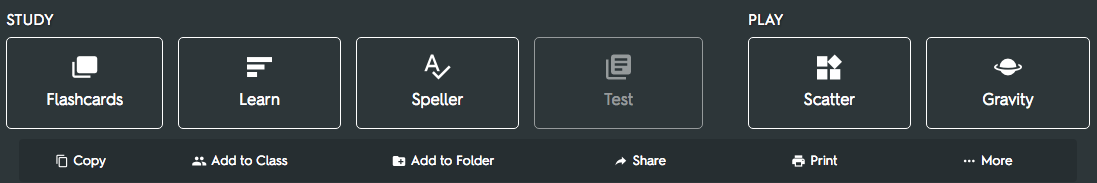 Step 2: Customize your TestQuizlet will automatically generate a random test for you using the terms and definitions from your set of flashcards. On the righthand sidebar you can customize:Question Types (Written, Matching, Multiple Choice, or True/False)Prompt With (Term, Definition)Question LimitClick "Create new test" to create your custom quiz.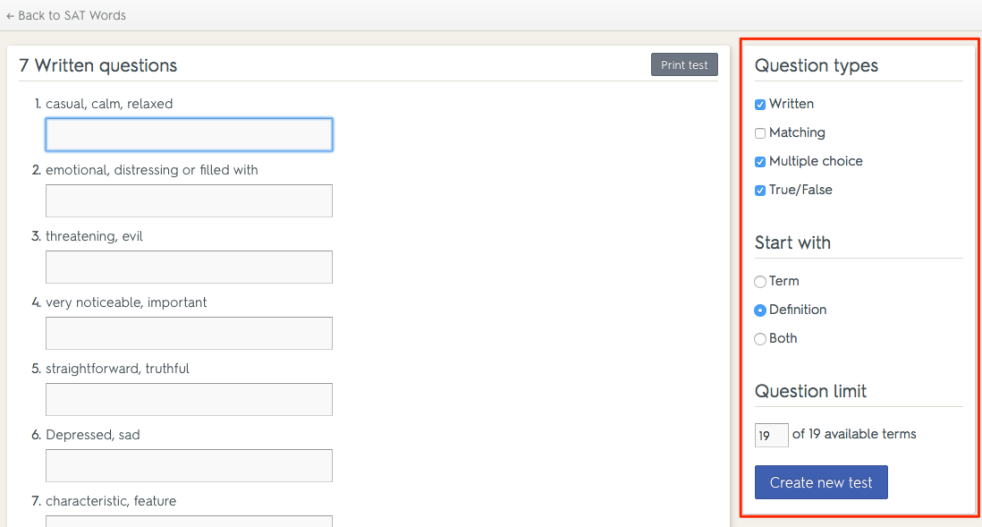 Step 3: Take the testEnter in your answers and click "Check Answers" at the bottom of the page.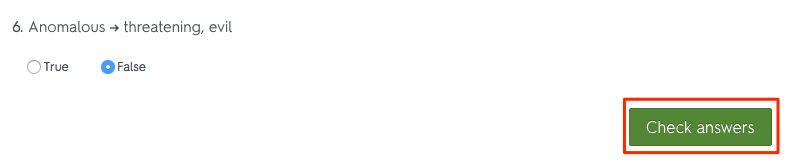 Step 4: Check your scoreSee how you did on your test! Your grade is in the upper righthand corner of the screen.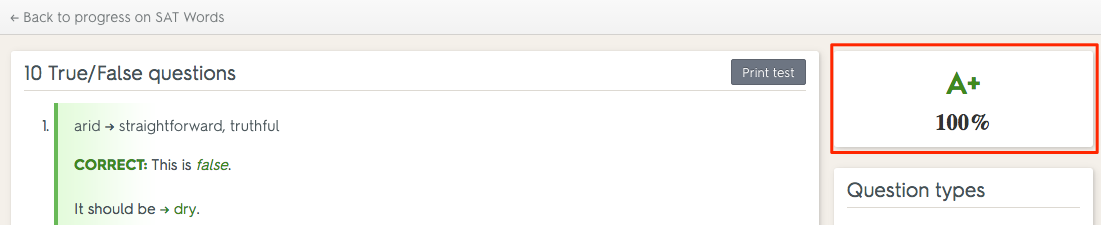 Step 5: Print/Share your testClick "Print test" to print out your Test.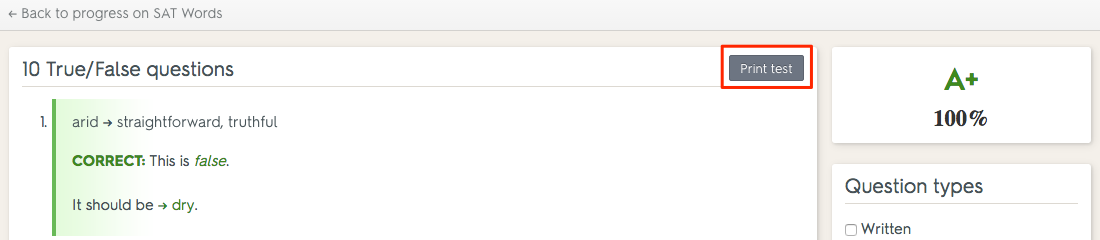 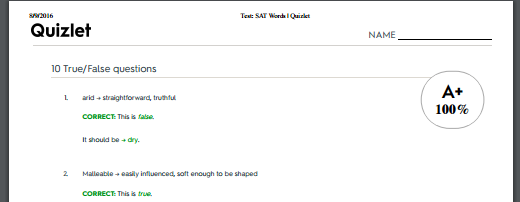 You can bring a printed copy to class, or save it as a PDF to email to your teacher.Step 6: Repeat!Click "Create new test" to randomly generate another test with new questions. Keep practicing until you get an A+.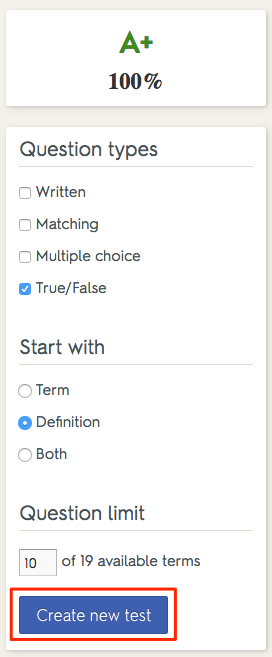 Quizzes for ClassYou can also print out a blank test to distribute in class.